1) نضع دائرة حول رمز الإجابة الصحيحة فيما يأتي:                             1.من هو الصحابي الذي دفع عن النبي صلى الله عليه وسلم أذى المشرك عقبة بن ابي مُعيط  :      أ. مصعب بن عمير .                                               ب. عروة بن الزبير .                 ج. عبد الله بن عمرو  .                                             د. أبو بكر الصديق . 2. من هو المشرك الذي أذى النبي عليه السلام وهو في حجر الكعبة وخنقه خنقاً شديداً  : أ. عقبة بن أبي مُعيط.                           ب. أبو جهل .            ج.أبو لهب.                  د. أُمية بن خلف.3 .لمن كانت دعوة النبي عليه السلام إلى الله- تعالى- ؟ أ.لأهل بيته خاصة  .                                                        ب.لأهل مكة دون غيرهم .                                                                         ج.للناس جميعاً .                                                             د. للعرب وحدهم .4.من هو الصحابي الذي يُعد من ذوي الاحتياجات الخاصة شارك في غزوة أحد واستشهد فيها؟هو: أ. عمرو بن الجموح .                                             ب. عبد الله بن أم مكتوم.                                                                                                                  ج.عمرو بن العاص  .                                                  د. زيد بن الدثنة .    5. في أي غزوة استشهد عمرو بن الجموح ؟     أ. بدر.                    ب. أحد                       ج.الخندق.                                 د. تبوك .6. كيف كانت حالة عمرو بن الجموح ؟   أ.  مقطوع اليد .            ب. أعمى .                            ج. شديد العرج .                         د. أصم.7.علام يدل قول النبي عليه السلام :"أفلا أكون عبداً شكوراً" ؟ على:    أ. قيام الليل.             ب. الدعوة إلى الله تعالى.           ج. مراعاة أحوال الناس .               د. الاستغفار .8. علام يدل وقوف النبي ﷺ على الصفا ومناداته لقريش ؟  أ. دعوته إلى الله.           ب. علاقته مع الله.                ج. تخصيص الدعوة.                د. صبره وتحمله.9. ماذا كان يفعل رسول الله ﷺ إذا دخل في الصلاة وسمع بكاء صبي ؟ أ. يطيل في الصلاة.                                                  ب. يبطىْ في الصلاة.   ج. يسرع في الصلاة.                                                 د. يسترسل في الصلاة.10. ما المستفاد من قوله ﷺ {لو اّخبرتكم أنّ خيلاً بالوادي تريد أن تغير عليكم أكنتم مصدقي...}؟ أ. علاقته مع الله.                      ب. صبره وتحمله.            ج. دعوته إلى الله.                          د. مراعاته أحوال النّاس.11. ما الهدف من دراسة مواقف من سيرة النبي - عليه السلام -؟ أ. الاقتداء في كل المجالات.             ب. زيادة الثقافة.             ج. بيان منزلة النبي.                د. للأجر والثواب.12. أي الآتية لا تعتبر من الدروس المستفادة من دراسة مواقف السيرة ؟     أ. الرفق واللين في المعاملة.                                        ب. الصبر والتحمل في سبيل الله..                ج. الإخلاص في الدعوة الى الله.                                         د. الإقتداء بالتابعين13. ما المستفاد من  قول النبي ﷺ لأبناء عمرو بن الجموح " وما عليكم أن تدعوه لعل الله يرزقه الشهادة ؟أ. علاقته مع الله تعالى.                                                ب. صبره و تحمله.                        ج . مراعاته أحوال الناس.                                                                د. دعوته إلى الله.                        14. أي الآتية تدل على إجتهاد النبي ﷺ في عبادته ؟ أ. قيامه الليل حتى تتورم قدماه.                                       ب. دعوته الناس الى عبادة الله.                        ج . تخفيف الصلاة عند سماع بكاء الصبي.                                        د. تعرضه لأذى الكفار والمشركين.15. على أي جبلٍ وقف النّبي ﷺ ينادي قريشاً ؟ جبل:أ.   المروة.                               ب.  أحد.                          ج.   الصفا  .                                     د.ثور.2) علمنا أنّ رسول الله صلى الله عليه وسلم كان يقوم الليل حتى تورمت قدماه، وقد غفر الله له ما تقدم من ذنبه،                                  فماذا نستنتج من ذلك؟ ــــــــــــــــــــــــــــــــــــــــــــــــــــــــــــــــــــــــــــــــــــــــــــــــــــــــــــــــــــــــــــــــــــــــــــــــــــــــــــــــــــــــــــــــــــــــــــــــــــــــــــــــــــــــــــــــــــــــــــــــــــــــــــــــــــــــــــــــــــــــــــــــــــــــــــــــــــ3) نعيد قراءة مواقف السيرة السابقة بتأمل وتدبر،ونستنتج منها أربعة دروس وعبر.1) ـــــــــــــــــــــــــــــــــــــــــــــــــــــــــــــــــــــــــــــــــــــــــــــــــــــــــــــــــــــــــــــــــــــــــــــــــــــــــــــــــــــــــــــــــــــــــــــــــــــــــــــــــــــــــــــــــــــــــــــــــــــــــــــــــــــــــــــ2) ـــــــــــــــــــــــــــــــــــــــــــــــــــــــــــــــــــــــــــــــــــــــــــــــــــــــــــــــــــــــــــــــــــــــــــــــــــــــــــــــــــــــــــــــــــــــــــــــــــــــــــــــــــــــــــــــــــــــــــــــــــــــــــــــــــــــــــــ3) ــــــــــــــــــــــــــــــــــــــــــــــــــــــــــــــــــــــــــــــــــــــــــــــــــــــــــــــــــــــــــــــــــــــــــــــــــــــــــــــــــــــــــــــــــــــــــــــــــــــــــــــــــــــــــــــــــــــــــــــــــــــــــــــــــــــــــــــ4) ـــــــــــــــــــــــــــــــــــــــــــــــــــــــــــــــــــــــــــــــــــــــــــــــــــــــــــــــــــــــــــــــــــــــــــــــــــــــــــــــــــــــــــــــــــــــــــــــــــــــــــــــــــــــــــــــــــــــــــــــــــــــــــــــــــــــــــــ                                              وفقكم اللهدولة فلسطين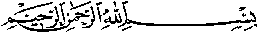 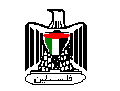 State of Palestineوزارة التربية والتعليم العاليMinistry of Education & Higher Educationمديرية التربية والتعليم العالي / الخليلDirectorate of Higher Education / Hebronورقة عمل لدرس مواقف من سيرة النبي عليه السلامالتربية الإسلاميةالصف الثاني عشر(جميع الفروع)